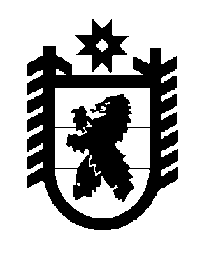 Российская Федерация Республика Карелия    ПРАВИТЕЛЬСТВО РЕСПУБЛИКИ КАРЕЛИЯПОСТАНОВЛЕНИЕот  15 сентября 2016 года № 353-Пг. Петрозаводск О внесении изменения в постановление ПравительстваРеспублики Карелия от 30 декабря 2011 года № 388-ППравительство Республики Карелия п о с т а н о в л я е т:1. Внести в приложение № 40 к постановлению Правительства Республики Карелия от   30 декабря 2011 года № 388-П «Об утверждении Условий предоставления и расходования субсидий местным бюджетам из бюджета Республики Карелия, Критериев отбора муниципальных образований для предоставления субсидий местным бюджетам из бюджета Республики Карелия и Методик распределения субсидий местным бюджетам из бюджета Республики Карелия между муниципальными образованиями» (Собрание законодательства Республики Карелия, 2011,                    № 12, ст. 2092; 2012, № 3, ст. 472; № 4, ст. 668;  № 6, ст. 1144, 1162; № 7,                 ст. 1345, 1353; № 8,  ст. 1444; № 9, ст. 1631; № 10, ст. 1826; № 11, ст. 2035;                 № 12, ст. 2211, 2237, 2240, 2269, 2270; 2013, № 2,  ст. 256; № 4, ст. 611, 625; № 6, ст. 1022; № 7, ст. 1243; 2014, № 2, ст. 192; № 4, ст. 590; № 7, ст. 1285, 1287, 1298; № 8,  ст. 1443, 1445; № 9, ст. 1620, 1631; № 10, ст. 1826; № 12,               ст. 2329, 2343; 2015, № 2, ст. 245, 251;  № 3, ст. 449; № 4, ст. 671;  № 5,                       ст. 924; № 6, ст. 1140, 1160; № 7, ст. 1375; № 8, ст. 1531; № 9, ст. 1755; № 10, ст. 1960, 1975, 1981; № 11, ст. 2101; № 12, ст. 2376; Официальный интернет-портал правовой информации (www.pravo.gov.ru), 18 января 2016 года,             № 1000201601180005; 2 февраля 2016 года,   № 1000201602020004;                        12 февраля 2016 года, № 1000201602120003, № 1000201602120005;                         19 февраля 2016 года, № 1000201602190002; 15 марта 2016 года,                              № 1000201603150003; 31 марта 2016 года, № 1000201603310006; 4 мая 2016 года, № 1000201605040001; 1 июня 2016 года, № 1000201606010004;                       27 июня 2016 года, № 1000201606270003; 28 июля 2016 года,                                         № 1000201607280018; 29 августа 2016 года, № 1000201608290001) изменение, изложив абзац пятый пункта 2 в следующей редакции:	«Nп – объем средств по процентам, рассчитанным Министерством финансов Республики Карелия исходя из размера платы за пользование бюджетными кредитами, предоставляемыми для покрытия временных кассовых разрывов, возникающих при исполнении бюджетов муниципальных районов и городских округов, и для частичного покрытия дефицитов бюджетов муниципальных районов и городских округов, установленного законом Республики Карелия о бюджете Республики Карелия на очередной финансовый год и плановый период, действующим в период пользования органами местного самоуправления кредитами, полученными в российских кредитных организациях;».		2. Действие настоящего постановления распространяется на правоотношения, возникшие с 1 января 2016 года.           Глава Республики Карелия                                                                  А.П. Худилайнен    